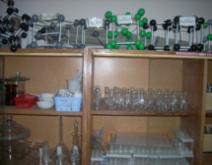 Аналитическая справкапо проверке «Целевое и эффективное использование оборудования, приобретенного и полученного в рамках реализации Комплекса мер по модернизации системы общего образования МБОУ СОШ № 4128.08.2015      В рамках реализации Комплекса мер по модернизации системы общего образования в МБОУ «СОШ № 41» в 2012, 2013 годах было поставлено материально-техническое, учебно-лабораторное оборудование.           1.Оборудование, полученное в 2012 году2. Оборудование, полученное в  2013 году    В основе реализации программы ФГОС лежит системно-деятельностный подход, направленный на включение ученика в процесс познания окружающего мира под руководством учителя, что предполагает организацию научно-технического творчества и проектно-исследовательской деятельности в школе.    Данное оборудование служит для создания оптимальной образовательной среды, благоприятной для успешного образования  школьников, в условиях реализации ФГОС, а также представляет собой методический потенциал для профессиональной творческой самореализации учителя. Педагогам и учащимся нравятся уроки с использованием ИКТ. Использование мультимедийных презентаций на уроках  сочетает в себе много компонентов, необходимых для успешного обучения школьников. Это и телевизионное изображение, и анимация, и звук, и графика. Средствам мультимедиа отводится задача обеспечения эффективной поддержки игровых форм урока, активного диалога «ученик-компьютер».    Информационно-коммуникационные технологии соответствуют тому способу восприятия информации, которым отличается новое поколение школьников, выросшее на телевидении, компьютерах и мобильных телефонах. Оборудование используется на уроках  практически по всем предметам. Использование учебно-лабораторного оборудования  МБОУ СОШ № 41 способствует повышению эффективности учебно-воспитательного процесса. Учителя применяют УЛО при подготовке и проведении уроков и занятий по внеурочной деятельности, что способствует активной учебно-познавательной деятельности учащихся, повышению учебной мотивации.     Несомненно, уроки, с использованием информационных технологий имеют ряд преимуществ перед традиционными уроками.§  Урок с использованием информационных технологий становится более интересным для учащихся, следствием чего, как правило, становится более эффективное усвоение знаний; улучшается уровень наглядности на уроке.§  Добиться повышение эффективности урока можно и другими методами (плакаты, карты, таблицы, записи на доске), но компьютерные технологии, бесспорно, создают гораздо более высокий уровень наглядности.§  Современные персональные компьютеры и программы позволяют с помощью анимации, звука, фотографической точности моделировать различные учебные ситуации, имеют возможность представления в мультимедийной форме уникальных информационных материалов (картин, рукописей, видеофрагментов); визуализации изучаемых явлений, процессов и взаимосвязей между объектами. Возможность продемонстрировать явления, которые в реальности увидеть невозможно.- Информационные технологии предоставляют широкие возможности для индивидуализации и дифференциации обучения, причем не только за счет разноуровневых заданий, но также и за счёт самообразования учащегося.Уроки с использованием информационных технологий интересны не только детям, но и учителям. Они предоставляют возможность для саморазвития учителя и ученика.Интерактивная доска проста в использовании. Учителя 1-2 классов на своих уроках систематически используют:- ИД как обычную доску для обычной работы в классе (только мел заменён электронным карандашом);- ИД как демонстрационный экран (показ слайдов, наглядного материала, фильмов) для визуализации учебной информации изучаемого;-  АРМ как интерактивный инструмент – работа с использованием специализированного программного обеспечения, заготовленного в цифровом виде;- Цифровое оборудование – работа с цифровым микроскопом и документ камерой;-  Комплекты лабораторного оборудования как практический материал для изучения материала. Например, на уроках обучения грамоте, при изучении темы «Гласные и согласные звуки» (1класс), на стадии мотивации учителя используют фрагмент мультипликационного фильма, который позволяет активизировать познавательный интерес, комплект учебно-лабораторного оборудования для изучения средств измерений при прохождении тем: «Длина отрезка. Сантиметр», «Сложение и вычитание», «Объём. Литр», «Величины. Меры веса. Равновесие».      В состав программного обеспечения интерактивной доски входит коллекция рисунков, относящихся к различным областям знаний. Так, при изучении темы «Плоские и объёмные фигуры» (2 класс) учитель работает с галереей рисунков, которая позволяет намного эффективнее управлять демонстрацией визуального материала, организовывать групповую и индивидуальную работу на уроке.     На уроке окружающего мира при изучении темы «На суше и в воде» (1 класс), учитель Гаджиева Д.А. использует инструменты работы с графическими объектами. Аналогичные приёмы применяет на уроках изобразительного искусства (учитель Лапина Т.Ю.), технологии (учитель Иманова Е.В.). Такая работа развивает творческие способности, способствует сосредоточить и удерживать внимание учащихся, призывает детей младшего школьного возраста к стремлению овладеть новыми знаниями.      На уроках математики, применяют различные тренажёры, которые тренируют память, внимание, а главное работа для детей интересна и продуктивна.      Одним из этапов урока является работа с цифровым микроскопом и документ камерой. Целью такой работы является формирование умения применять цифровые технологии для решения поставленных задач и поддержание интереса к учебной деятельности в целом.      Учитель начальных классов Донцова А.Л. (2-б класс) в своей работе рассмотрела возможность применения цифрового микроскопа на уроках окружающего мира при изучении темы «Удивительные открытия». На уроках дети рассматривают капельку воды в её трёх состояниях. Рассматривали клетки листьев, древесной коры.       Учитель начальных классов Гужба Н.Б. на уроках обучения письму использует документ камеру, чтобы "вывести" страницу прописи на интерактивную доску, показать, что и где писать. Учащиеся на доске работают с буквами, словами и предложениями (делят слова на слоги, ставят ударение, находят и подчёркивают орфограммы, отмечают цветом буквы, обозначающие гласные и согласные звуки). Повторяя элементы письменных букв, которые обводят в прописи, первоклассники моделируют буквы, тем самым идёт эффективное запоминание образа письменной буквы, а также дети учатся сравнивать, анализировать, синтезировать буквы из одинаковых элементов. Такое использование интерактивного оборудования является эффективным и целесообразным.Неотъемлемой частью АРМ учителя являются комплекты лабораторного оборудования для кабинета начальных классов. Для формирования человека с высоким интеллектуальным уровнем необходимо, чтобы он на каждом уроке самостоятельно добывал знания, анализировал, делал выводы.      Уже в первом классе дети начинают знакомиться с понятием вес, равновесие. Для того чтобы детям легче было представить эти понятия, целесообразно провести с ними простейшие эксперименты, которые реализуются с помощью комплекта лабораторного оборудования по изучению средств измерений. Цель этих практических работ познакомить детей с условиями равновесия и принципами работы рычажных весов. В ходе экспериментов дети получают представление о переходе от конструкции качелей к весам, знакомятся с разными типами весов, взвешивают различные материалы, выполняют необходимые расчёты, а также узнать историю развития технологии взвешивания.       Комплект лабораторного оборудования «Наблюдение за погодой», помогает систематизировать знания учащихся о понятии «погода» и изучить четыре ее составляющие – температуру, облачность, осадки, силу ветра; с помощью простейших лабораторных приборов освоить способы наблюдения, измерения и регистрации различных погодных характеристик.      Комплект лабораторного оборудования  «Весовые  измерения», «Плавание и погружение используют учителя начальных классов (Соболева С.С.) на уроках окружающего мира. В качестве дополнительного материала на уроках окружающего мира используют комплект лабораторного оборудования «Природные сообщества». При изучении темы «Природная зональность» были проведены лабораторные работы «Откуда берётся снег и лёд?», «Нужен ли растениям свет?».          Теллурий используется на уроках по темам: «Наша планета», «Смена времён года», «Земля и солнце», «Смена дня и ночи».     Тема урока по окружающему миру «Природные часы, календарь и компас» предусматривает практическую работу с компасом. В ходе практической работы ребята смогли определить направление к своему дому по компасу.      АРМ учителя дают возможность проводить более насыщенные звуками уроки музыки, внеклассные мероприятия, утренние зарядки, физминутки.      Со слов учителей, обучение детей никогда еще не становилось таким привлекательным и захватывающим. Интерактивные средства вдохновляют и призывают детей к стремлению овладеть новыми знаниями, помогают достичь целей обучения. Высокое разрешение цветных изображений на экране привлекает детей, помогает «оживить» урок, захватить внимание и экономить время, что помогает создавать динамические уроки.     По ходатайству директора 1 комплект АРМ -1 был передан в кабинет ИЗО. Данное оборудование установлено в кабинете  и используется для обучения школьников с 1 по 9 класс, способствует улучшению условий работы учителя и учащихся по повышению качества образования и реализации творческих способностей учащихся.    Учитель истории Камышная Е.И. используют ИКТ для изучения новых тем, тестирования, закрепления, обобщения. В частности, презентации, как наглядное пособие, помогают излагать учебный материал, развивать навыки наблюдения, обеспечивают прочное усвоение учащимися знаний, повышают интерес к предмету. Использование презентаций открывает более широкие возможности для творческого преподавания, обеспечивает дифференцированный и личностно-ориентированный подход в обучении.       Неоценимую поддержку оказывают  электронные справочники, учебники, разнообразные обучающие компьютерные программы. По определенным темам имеются проблемные задачи (9-11кл.), имеются задания для построения системы текущего и итогового контроля знаний учащихся (9-11кл).       Комплект для кабинета русского языка и литературы включает: персональный компьютер, интерактивную доску, мультимедийный проектор. Использование АРМ учителя позволяет проводить занятия с использованием ИКТ. Оборудование установлено в кабинете (зав. кабинетом Апкарова Э.А.) и используется для обучения школьников 5-11х классов, как на уроках, так и во внеурочной деятельности по предмету (на элективных курсах  в исследовательской работе учащихся). АРМ учителя - предоставляет огромные возможности для организации профессиональной деятельности учителя, общения и обмена информацией в единой образовательно-информационной среде учебного учреждения, исходя из собственных профессиональных запросов, предпочтений и творческих инициатив. С помощью АРМ учитель планирует уроки, разрабатывает тематические планы, создает собственную коллекцию медиа-объектов, презентаций, ведет отчетность.      Автоматизированное рабочее место учителя позволяет одновременное использование самых разных материалов: изображения, тексты, звуки, видео, ресурсы Интернета и другие необходимые материалы. Учителя имеют возможность воздействовать на все системы человека одновременно - визуальную, слуховую и кинестетическую, тем самым ориентируясь на каждого ученика в своем классе.   Учителя-предметники используют ИКТ для изучения новых тем, тестирования, закрепления, обобщения, контроля знаний. Например, учитель физики Серебрякова Т. особенно активно использует ИКТ при обобщении изученных тем, таких как «Физика атома», «Ядерная физика», «Фотоэффект и его использование» (11 класс), при изучении тем в 10 классе «Термодинамика», «КПД тепловых двигателей и их использование».       В частности, презентации, как наглядное пособие, помогают излагать учебный материал, развивать навыки наблюдения, обеспечивают прочное усвоение учащимися знаний, повышают интерес к предмету. Использование презентаций открывает более широкие возможности для творческого преподавания, обеспечивает дифференцированный и личностно-ориентированный подход в обучении. На уроках активно используются наглядные пособия для интерактивных досок «Физика-7-11 классы», методические рекомендации для педагога по проведению экспериментов по физике, электронные справочники, учебники, разнообразные обучающие компьютерные программы, задания для построения системы текущего и итогового контроля знаний учащихся. По некоторым темам теоретического материала составлены опорные конспекты, что, конечно же, облегчает восприятие материала учащимися. В кабинете физики, имеются: электронные дпособия, использование которых делают урок интересным и увлекательным. При проведении демонстрационных опытов по физике используются лабораторные комплекты по различным разделам физики. Применение ИКТ на уроке, позволяет сделать  занятия более яркими, работать с различными приложениями и ресурсами. Для проведения уроков можно использовать готовые материалы или создавать собственные уроки. Материалы урока можно сохранить, распечатать и вернуться к ним на следующем занятии. Заранее подготовленные рисунки, диаграммы, таблицы, музыка дают возможность сохранять быстрый темп урока. Использование ИКТ вдохновляет на поиск новых подходов к обучению, стимулирует профессиональный рост. ИКТ позволяют учителю закреплять материал, применять проектный метод в обучении, учат старшеклассников представлять свои презентации и проекты аудитории, проводить лекции, лабораторные работы, тем самым развивая познавательный интерес учащихся к предмету.    В кабинете информатики (учитель Василенко А.С.) АРМ используется на каждом уроке  с 8 по 11 класс. Это позволяет проводить уроки на более высоком уровне, повышает интерес учащихся к предмету, активно включает их в индивидуальную творческую деятельность. Учащиеся готовят презентации, видеоролики. Наглядные пособия для интерактивной доски с тестовыми заданиями, таблицами делают уроки более продуктивными, качественными.    Учащимся обеспечен  безопасный доступ к электронным образовательным ресурсам, расположенным в открытом доступе и (или) в федеральных и региональных центрах информационно-образовательных ресурсов. При этом  обеспечено ограничение доступа посредством фильтрации к информации, несовместимой с задачами духовно-нравственного развития и воспитания обучающихся и воспитанников. Обеспечена возможность создания и использования информации (в том числе запись и обработка изображений и звука, выступления с аудио-, видео- и графическим сопровождением, осуществление информационного взаимодействия в локальных и глобальных сетях.   На уроках природоведения в 5-х классах учитель Дематьева Ю.А. использует электронное приложение к учебнику А. А.Плешакова. Для учащихся 6 классов (учебник В. В. Пасечника) используется лабораторное оборудование при изучении темы: « Рост растений и типы почв». Изучая тему «Клетка» учащиеся 7-10 классов пользуются цифровым микроскопом. На факультативных и элективных занятиях для учащихся 9-х классов используются наглядные пособия для интерактивной доски с тестовыми заданиями «Биология. Цитология. Генетика». Учителем биологии изучаются и осваиваются методические рекомендации по применению Регистратора данных для проведения исследовательских работ по курсу « Здоровье человека».   В период с октября 2012 по февраль 2013 года было получено спортивное оборудование: конь, козёл гимнастические, бревно гимнастическое, брусья параллельные, брусья разной высоты, перекладина гимнастическая, 2 гимнастических моста, два тренажёра напольных, тренажёр подвесной-2, перекладина навесная, гимнастические маты, сакмейки, подвесные щиты для метания в цель, мячи футбольные, баскетбольные, резиновые, зона приземления для прыжков в высоту, бадминтон, канат.Спортивное оборудование удобно и легко применяется на уроках, прививает интерес и любовь к занятию, снимает психологический барьер у детей. Дети бережнее относятся к инвентарю, повышается плотность урока, повышается качество обучения. Так же при использовании оборудования происходит влияние на формирование интереса школьников на уроках гимнастики, спортивных игр, лёгкой атлетики. Происходит удовлетворение интереса, который может укрепляться, развиваться, становиться более глубоким и разносторонним. И при этом дети, испытывающие состояние удовлетворенности на уроках, работают на них ради своего физического совершенствования. Во время проведения уроков гимнастики применяется навесное оборудование, позволяющее укрепить не только мышцы брюшного пресса, но и рук и плечевого пояса. Эти упражнения включаются в основную часть урока.В разделе «Гимнастика» широко использую гимнастическое оборудование. Упражнения с гимнастической скамейкой позволяют воздействовать на различные группы мышц: рук, плечевого пояса, живота, спины, ног и др. Они улучшают подвижность в суставах, гибкость позвоночника. Весомые аргументы в пользу данных упражнений — их доступность, эмоциональность, необходимость действовать сплоченно, согласованно. Так же гимнастическая скамейка широко используется при прохождении программного материала по гимнастике, для создания полосы препятствий.Перекладина. Отличный спортивный атрибут, развивающий мышцы рук и спины, ловкость и координацию, силу и гибкость.Для развития прыгучести, координационных способностей, ловкости, силовых качеств используется гимнастический козел и гимнастический конь. Гимнастическое бревно широко используется для развития таких физических качеств как равновесие, координация, ловкость, сила. Гимнастические маты предназначены для выполнения упражнений акробатической направленности. Упражнения с использованием гимнастических матов позволяют не только обезопасить уроки, но и разнообразить их. Применять маты можно не только на уроках гимнастики, но так же и при проведении занятий с мячами, для разнообразия упражнений, и проведении подвижных игр и эстафет, а так же на занятиях легкой атлетикой.При похождении программного материала по спортивным играм используются различные мячи: футбольные, баскетбольные, волейбольные, набивные. Приобретенное количество мячей позволяет более рационально использовать время урока, повысить его моторную плотность, разнообразить упражнения, что, несомненно, ведет к повышению интереса к самостоятельным занятиям спортом. Работа с мячами позволяет развивать координацию, силу, ловкость, быстроту.Полученное спортивное оборудование применяется в работе с учащимися с 1 по 11 классы (всего 25 классов) по комплексной программе В. И.Лях, А. А.Зданевич..Применение приобретенного спортивного инвентаря на уроках физкультуры и во внеурочное время на тренировках позволяет повысить уровень физической подготовленности учащихся, повысить их спортивное мастерство, укрепить здоровье, сформировать потребность в здоровом образе жизни.Использование оборудования :1)содействует творчеству учителей, позволяя им рисовать и писать комментировать прямо на рассматриваемых материалах;2)способствует профессиональному развитию учителя;3)дает возможность учителю сохранять и печатать всё, что есть на доске, включая комментарии, сделанные во время урока;4)позволяет учителю в большей степени применять различные методы и свойства обучения, повысить заинтересованность и мотивировать учащихся улучшить запоминание учебного материала;5) сделать урок более интересным, наглядным;6) позволяет вовлечь учащихся в активную познавательную и исследовательскую деятельность;7) даёт возможность учащимся реализовывать себя.Таким образом, при активном использовании оборудования успешнее достигаются общие цели образования, легче формируются такие знания как: умение собирать факты, их сопоставлять, организовывать, выражать свои мысли на бумаге и устно, логически рассуждать, слушать и понимать устную и письменную речь, открывать что-то новое, делать выбор и принимать решения, вовлекать учащихся в процесс обучения, вести исследовательскую работу; учителям работать более эффективно и плодотворно.Школой было получено оборудование для медицинского кабинета, которое значительно улучшило медицинское обслуживание учащихся:Облучатель ОРУБ-3-3 (Дезар3) постоянно применяется в работе, эффективно обеззараживает воздух в помещениях в отсутствии и присутствии людей, во время всего рабочего дня. мебель полученная для медкабинета (столы, мягкие стулья, шкафы) помогли эстетически оформить медицинский кабинет. Кушетки для осмотра, ширма, процедурный передвижной столик с двумя полками позволяют более удобно обслуживать обратившихся в медицинский кабинет. Большое количество медицинских термометров позволяет быстро провести осмотр обратившихся за помощью. Резиновые коврики помогают соблюдать гигиену при медицинских осмотрах. Аптечки (общего назначения, универсальная, противоожоговая, от ран и ушибов) помогают чувствовать себя уверенно в повседневной работе и во время проведения соревнований. Напольные весы, ростомер РМ-1, динамометр кистевой, спирометр сухой, тонометры, плантограф, аппарат Ротта активно используется при плановых медицинских осмотрах и плановой диспансеризации. Нужное количество коробок стерилизационных с фильтром, пинцетов анатомических, ножниц, лотков, шпателей, иглосборников улучшают качество работы при оказании необходимой медицинской помощи. Облучатель настольный «Солнышко» используется для удобства, как переносной кварц. Компрессорные ингаляторы используются для профилактики обострений ЛОР заболеваний у учащихся, стоящих на диспансерном учете. Термоконтейнер ТМ-5 необходим при перевозке вакцины. Сумка для врача, сумка для медкомплекта СМ-2 незаменимы при обслуживании соревнований, экзаменов и других школьных мероприятий. Люстра Чижевского используется в начальных классах, как ионизатор воздуха постоянно (переносится из класса в класс). Холодильник используется для хранения вакцины. Получено оборудование для школьного пищеблока, которое позволяет ускорить и улучшить приготовление качественной пищи в школьной столовой:Ванна (2 секции) – установлена в моечном цехе, используется для мытья и ополаскивания посуды в ручную. Ванна (3 секции) – установлена в овощном цехе, удобна для обработки овощей и фруктов. Ванна моечная 1 секция – установлена в посудомоечном цехе, для мытья и ополаскивания посуды в ручную. Весы напольные – удобны для перевеса продуктов во время приема товара. Весы настольные очень удобны, используются в нескольких позициях: Взвешивание полуфабрикатов при приготовлении блюд Взвешивании теста (перед выпечкой) Взвешивание контрольного блюда (продукция на выходе) Машина посудомоечная – очень эффективное оборудование позволяет в кратчайшее время и очень качественно мыть посуду (стаканы, ложки, вилки, тарелки) и при этом экономит расход горячей и холодной воды. Пароконвектомат – новейшее оборудование, используемое в процессе приготовления диетических блюд на пару. Возможно приготовление сразу нескольких видов блюд (быстро, качественно и полезно) Подтоварник, полка для разделочных досок; полка для крышек; стеллажи кухонные установлены в моечном цехе, удобны и эффективны для хранения посуды и кухонного инвенторя. Столы с бортом и нижней решеткой установлены в цехах по приготовлению блюд из мяса, рыбы, а так же овощей. Столы без борта и нижней решёткой установлены в моечном цехе и в зале для сбора грязной посуды, для сбора отходов и как предмоечные столы. Электроплиты очень эффективны для приготовления вторых и третьих блюд. Экономят время приготовления, имеют духовой шкаф используемый для выпечки и запекания. Шкаф холодильный «Эльтон - 0,5 метал» используется для хранения молочных продуктов. Аста Мармиты используются для подогрева первых и вторых блюд, напитков. Аста Прилавок очень удобен для хранения столовых приборов. Мясорубка ТМ-32 с купатницей используется для приготовления фарша. .Выводы: 1. Поставленное в МБОУ СОШ № 41 компьютерное и учебно-лабораторное оборудование установлено и используется по целевому назначению в образовательном процессе.2. Директором МБОУ СОШ № 41 Алютовой И.А.обеспечена открытость и прозрачность процедуры распределения между педагогическими работниками компьютерной техники. 3. Обеспечена установка операционных систем Windows и Linux.4.Все полученное оборудование для медицинского кабинета и школьного пищеблока используется по целевому назначению.5 Администрацией МБОУ СОШ № 41 обеспечен контроль за целевым и эффективным использованием полученного оборудования.п/нДатаНаименованиеКол-воКому распределили1.20.01.2012Автоматизированное рабочее место  учителя начальных классов1Арушанян Э.С.2.12.03.2012Научно-практические пособия по кулинарии4Технология для девочек3.15.03.2012К-т серверного оборудования1Серверная4.19.03.2012К-т учебно-производственного оборудования по обслуживающему труду  (технология для девочек)1Технология для девочек5.09.08.2012Автоматизированное рабочее место  учителя66666.1.Майдаченко А.В.2.Якименко И.Н.3.Камышная Е.И.4.Апкарова Э.А.5.Лапина Т.Ю.6.Гаврилова М.В. 6.19.10.20121. Документ-камера  2. Система  голосования    22Донцова А.Л.Сахурия С.Г.7.28.12.2012Интерактивное  учебное пособие44 диска1.Скрыль О.Л.2.Арушанян Э.С.3.Ефимьева Г.В.4. Серебрякова Т.И5.Дематьева Ю.А.6.Сахурия С.Г.7.Каспари Р.А.8.28.12.2012Оборудование для практических и лабораторных  работ:От зародыша до взрослого растенияНаблюдение за погодойПостоянные магнитыРавновесие и устойчивостьПлавание и погружение (закон Архимеда)Природное сообщество леса1211111.Донцова А.Л.2.Мнацаканян А.В.3.Гужба Н.Б.4.Ефимьева Г.В.5.Якименко И.Н.6.Дематьева Ю.А7.Серебрякова Т.И9.28.12.2012Оборудование для практических и лабораторных  работ:1.ЛабДиск Гломир2.Микроскоп цифровой3.Конструктор ПервоРобот (набор №7)4.Набор ресурсный для WeDo35111.Донцова А.Л.2.Мнацаканян А.В.3.Гужба Н.Б.4.Ефимьева Г.В.5.Якименко И.Н.6.Дематьева Ю.А7.Серебрякова Т.Ип/нДатаНаименованиеКол-во (шт)Сумма(руб.)Комураспределили123.10.20131.К-т лаб.оборудования «Весовые  измерения»2.К-т лаб.оборудования «Плавание и погружение1119 950,0025 134,02Соболева С.С.Соболева С.С.222.11.2013Оборудование «ГИА-лаборатория»3135000,001.Гаджиева Д.А.2.Савенко Т.Г.3.Мнацаканян А.3Декабрь 2013Цифровая лаборатория по предметам естественнонаучного цикла1144 875,55Ефимьева Г.В.4Декабрь 2013Автоматизированные рабочие места для учителей2264 600,001.Гужба Н.Б.2.Шкирина Е.В.5Декабрь 2013Ноутбуки7205 800,001.Бубнова Н.В.2.Сахурия С.Г.3.Магакян М.С.4.Ефимьева Г.В.5.Камышная Е.Н.6.Усеинова С.И.6Декабрь 2013Оборудование  «Теллурий»130 514,00Шлыкова Е.Д.7Декабрь 20131.Конструктор «ПервоРоботLeGo»2. Конструктор «ПервоРоботNXT»114 435,2811 103.721.Соболева С.С.2.Соболева С.С.